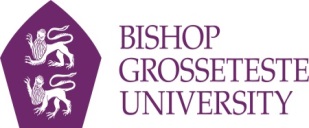 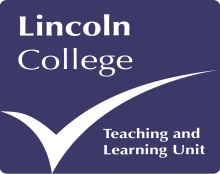 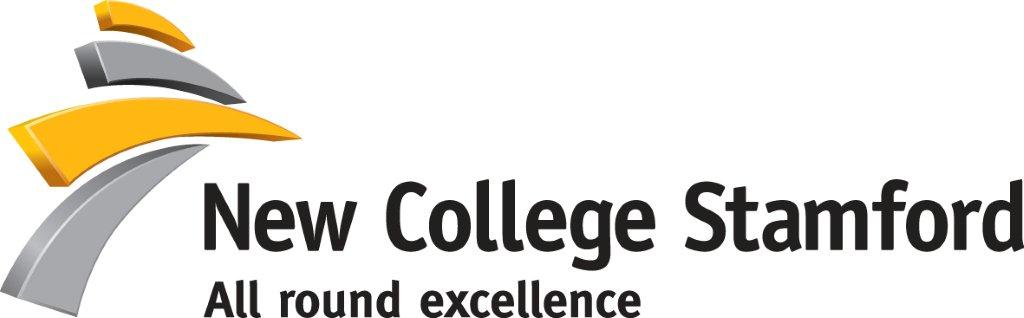 Certificate in Education, Training and Skills (Cert ETS)Professional Graduate Diploma in Education, Training and Skills (pGD ETS)Preparation for Teaching Practice ObservationPlease ensure that this form is sent to the observer at least 48 hours before the observation, together with your Lesson Plan and Scheme of Work. General InformationGeneral InformationTrainee:Date & Time of Observation:Venue (Inc. Room No.):Course:Subject/Topic:Mode of delivery (Face to face/ online) Any specific issues the observer should be aware of:Developmental CriteriaDevelopmental CriteriaTeaching skills development points from your last observation and the action you have taken to address them (Inc. what action points from previous observations are being implemented in this session):Any other areas on which you would like specific feedback (e.g. your questioning technique, use of resources, etc.):Teaching skills development points from your last observation and the action you have taken to address them (Inc. what action points from previous observations are being implemented in this session):Any other areas on which you would like specific feedback (e.g. your questioning technique, use of resources, etc.):What part of the syllabus (Course/ Module specification) is this related to in which ways will you approach delivery? Please explain why using any relevant theory/ evidence-based practice (Intent):What part of the syllabus (Course/ Module specification) is this related to in which ways will you approach delivery? Please explain why using any relevant theory/ evidence-based practice (Intent):Discuss how you will assess learning in the session and how feedback will be given to learners: (Implementation) Discuss how you will assess learning in the session and how feedback will be given to learners: (Implementation) Discuss how you will support inclusive learning during the session: (Implementation) Discuss how you will support inclusive learning during the session: (Implementation) Identify any English/ maths and or digital issues that will arise during the session and how you will address them:Identify any English/ maths and or digital issues that will arise during the session and how you will address them:If you are working with an LSA or any other support staff within the lesson how do you plan to manage and utilise them within the session?If you are working with an LSA or any other support staff within the lesson how do you plan to manage and utilise them within the session?